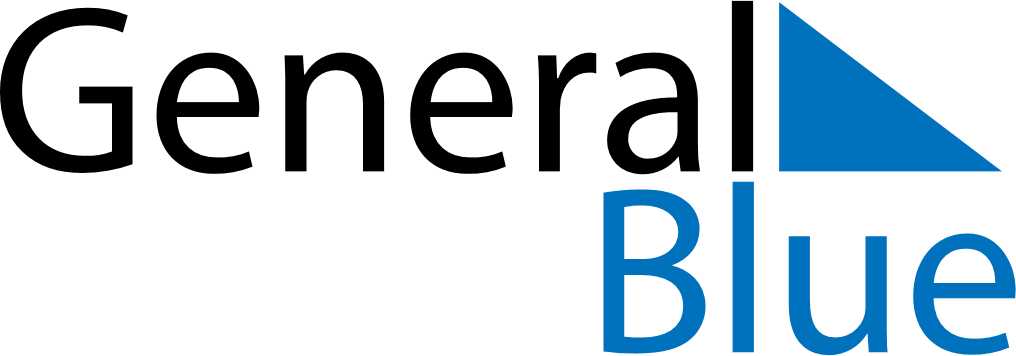 Daily Planner March 21, 2027 - March 27, 2027Daily Planner March 21, 2027 - March 27, 2027Daily Planner March 21, 2027 - March 27, 2027Daily Planner March 21, 2027 - March 27, 2027Daily Planner March 21, 2027 - March 27, 2027Daily Planner March 21, 2027 - March 27, 2027Daily Planner March 21, 2027 - March 27, 2027Daily Planner SundayMar 21MondayMar 22TuesdayMar 23WednesdayMar 24ThursdayMar 25 FridayMar 26 SaturdayMar 27MorningAfternoonEvening